3GPP TSG-SA5 Meeting #139-e 	S5-215649e-meeting, 11 - 20 October 2021Annex L (normative):
Relation of GSMA GST, ServiceProfile and SliceProfileL.1	GeneralThis annex describes the relation between GSMA GST[50] and ServiceProfile and SliceProfileL.2	GSMA GST, ServiceProfile and sliceProfileThe GSMA GST is used as the SLA information for the communication between the NSC (e.g. vertical industry) and the NSP. The SLA requirements can be fulfilled from management aspect and control aspect in a coordinated way. The SLS includes ServiceProfile information model.As shown in figure L.2.1, the GST parameters [50] are translated and used as input to ServiceProfile.The ServiceProfiledefines the service requirements  he ServiceProfile are to TopSliceSubnetProfile attributesBased on , the corresponding requirements for the dedicated domain specific network slice subnets are defined. For example,  CNSliceSubnetProfile attributes used to carry 5GC domain requirements,  RANSliceSubnetProfile attributes used to carry NG-RAN domain requirements, and the TN requirements are derived and provide input to TN domain. 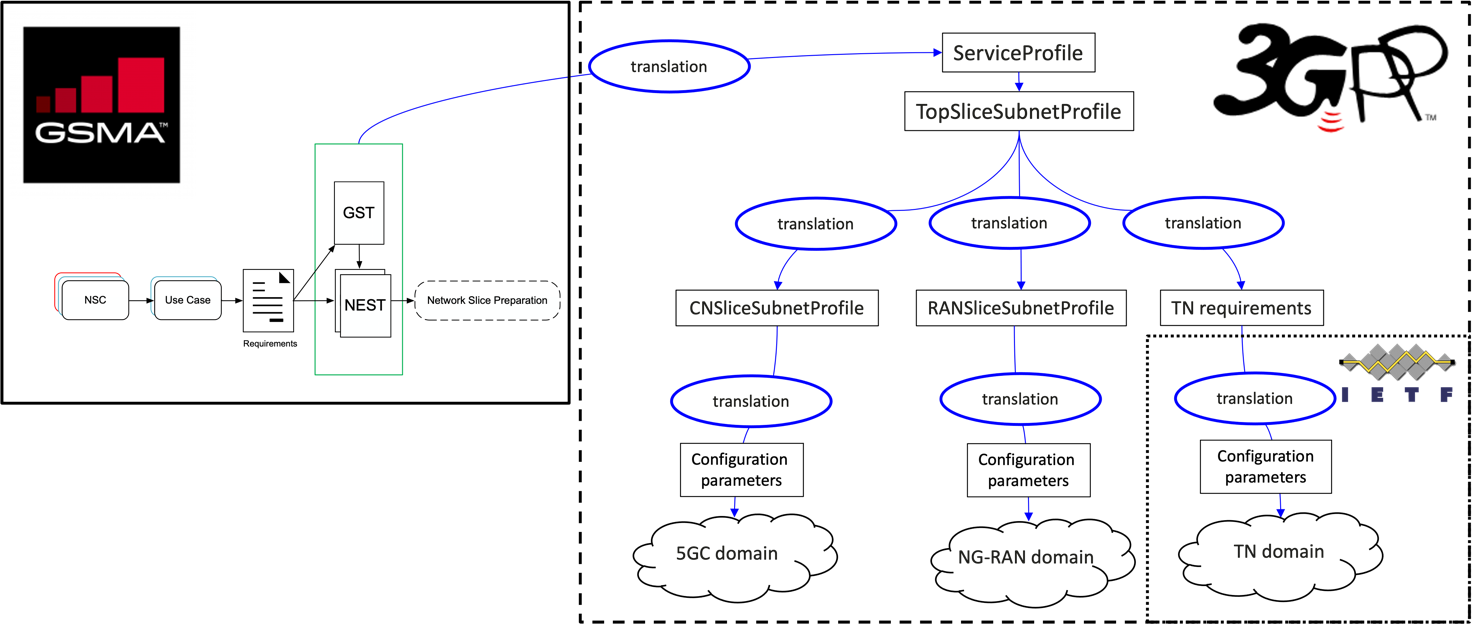 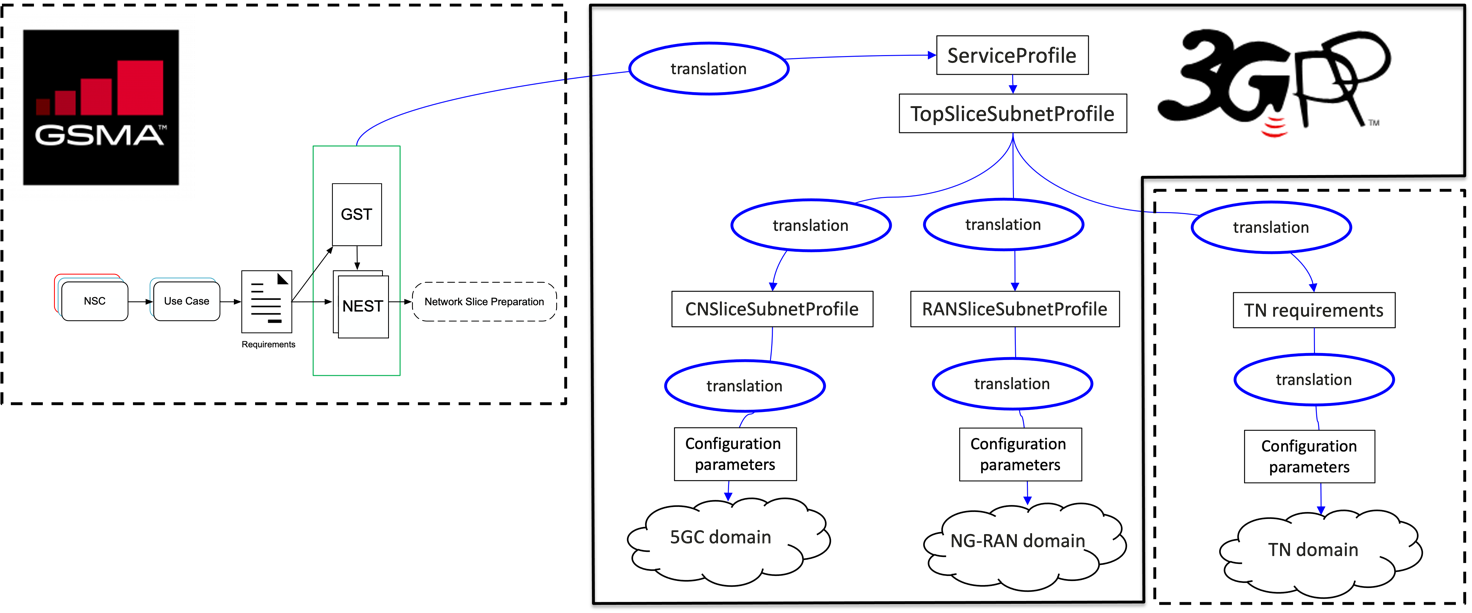 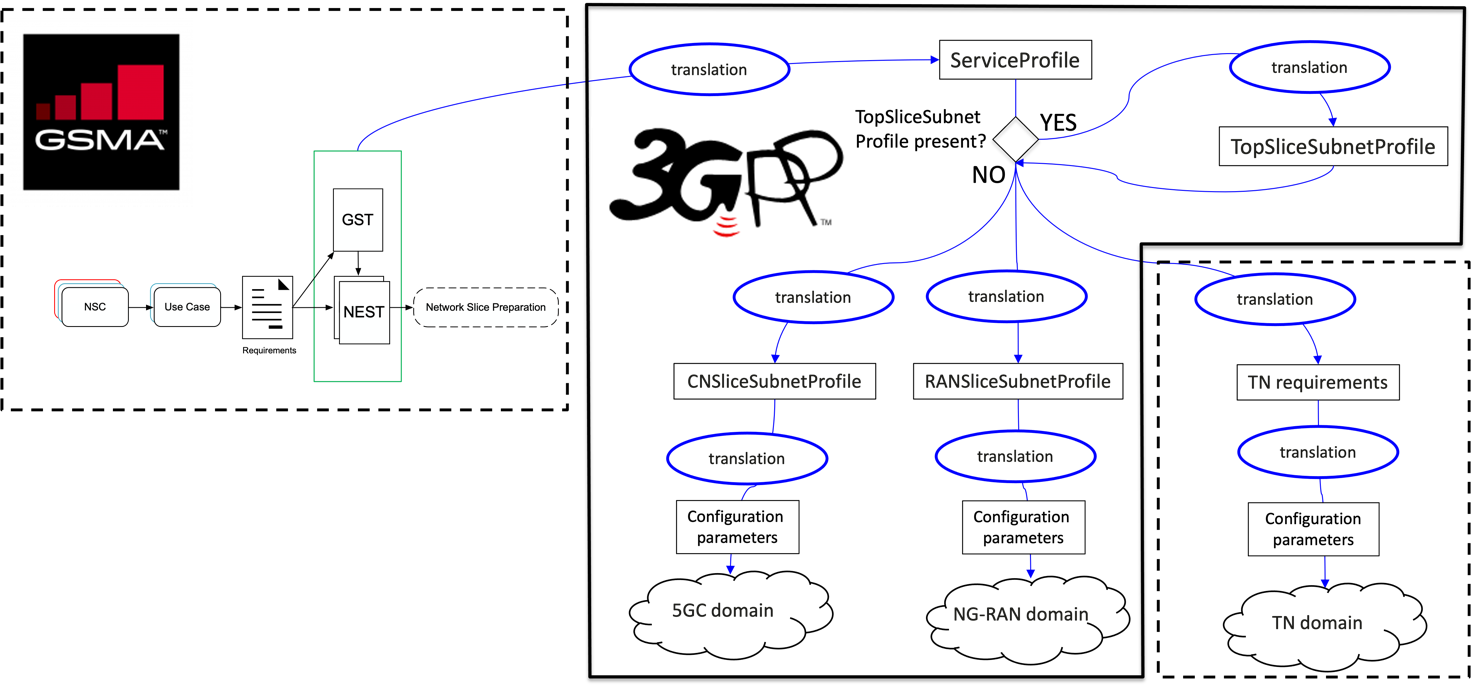 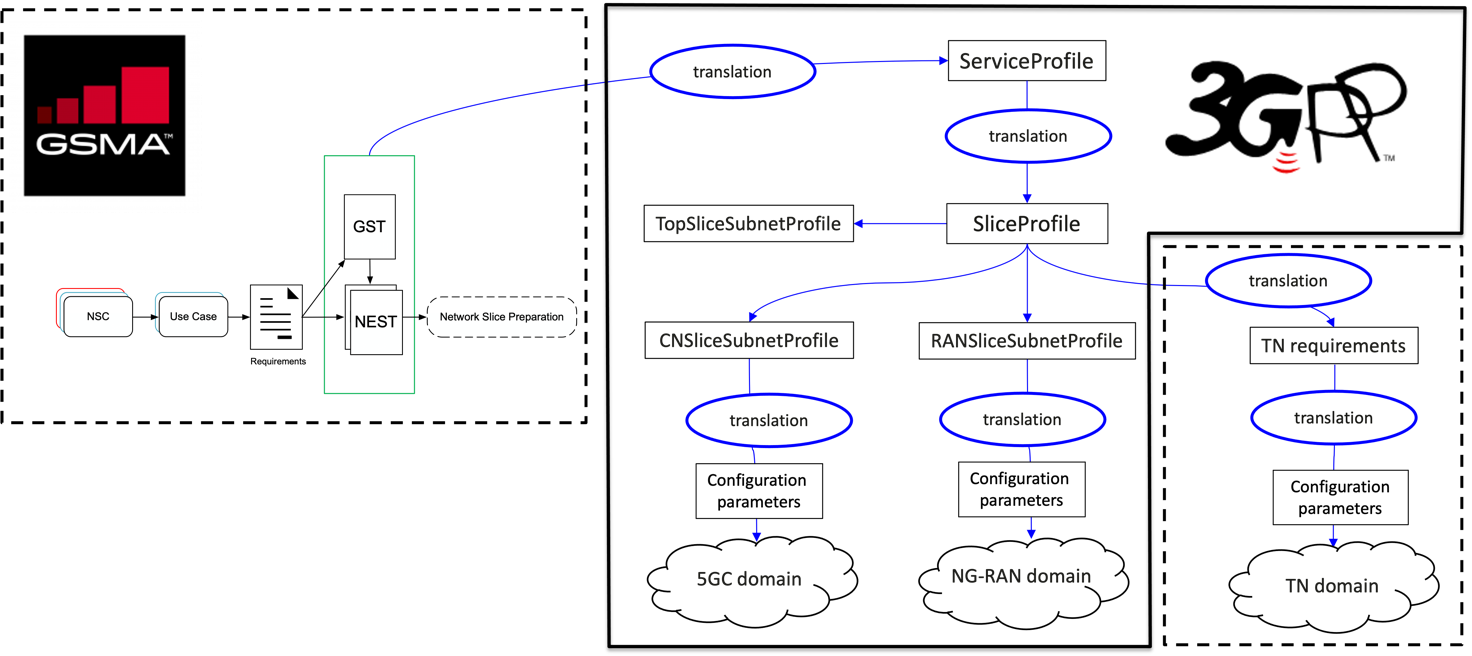 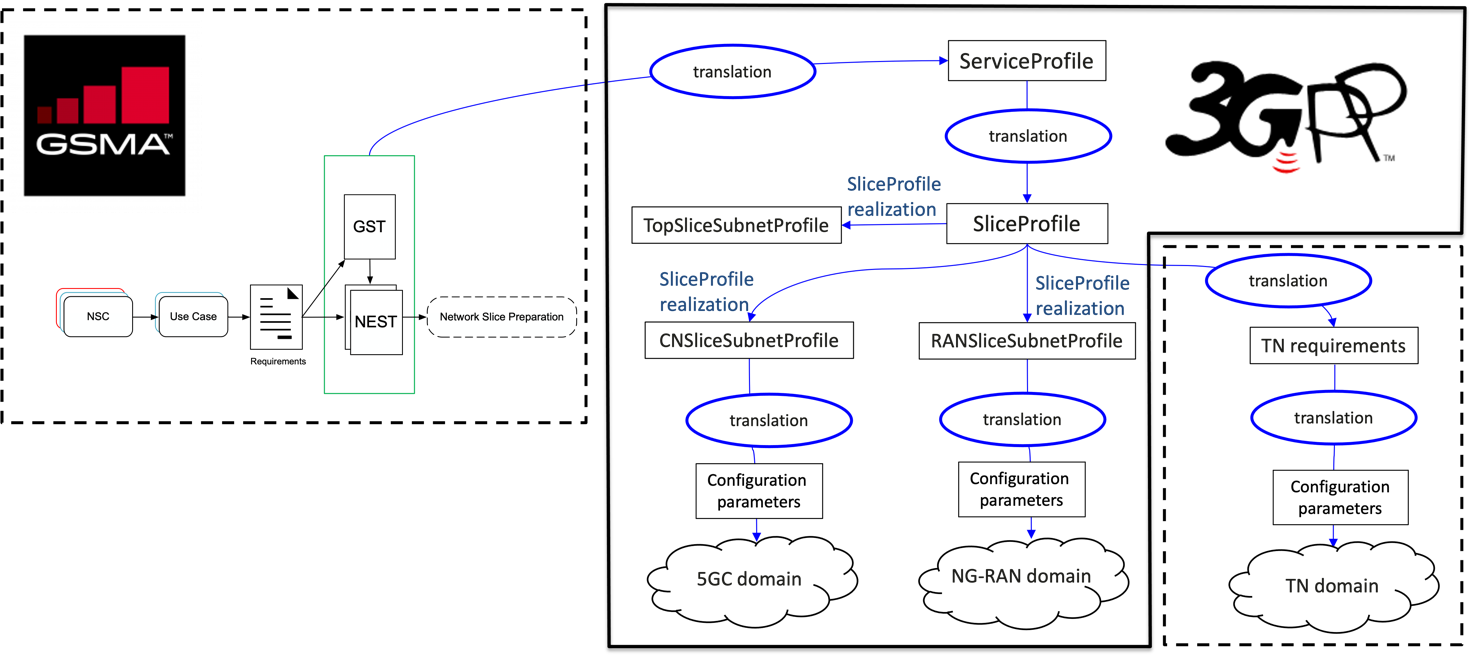 Figure L.2.1 Relation between GSMA GST, ServiceProfile and SliceProfileAs shown in Table L.2.1 some of the attributes in and  parameters can be translated to configurable parameters related to network function behaviour to satisfy SL of the service in the control plane. While other information (e.g delay tolerance, determistic communication support) in and  are kept at OAM domain and is used to determine the overall behaviour of the network slice.The following table show the translation of GST attributes.Table L.2.1: GST translationEditor's note:	The list of exact configurable parameters is to be revisited depending on the requirements from SA2 and RAN WGs.NOTE:	Void.CR-Form-v12.1CR-Form-v12.1CR-Form-v12.1CR-Form-v12.1CR-Form-v12.1CR-Form-v12.1CR-Form-v12.1CR-Form-v12.1CR-Form-v12.1CHANGE REQUESTCHANGE REQUESTCHANGE REQUESTCHANGE REQUESTCHANGE REQUESTCHANGE REQUESTCHANGE REQUESTCHANGE REQUESTCHANGE REQUEST28.541CR0587revCurrent version:17.4.0For HELP on using this form: comprehensive instructions can be found at 
http://www.3gpp.org/Change-Requests.For HELP on using this form: comprehensive instructions can be found at 
http://www.3gpp.org/Change-Requests.For HELP on using this form: comprehensive instructions can be found at 
http://www.3gpp.org/Change-Requests.For HELP on using this form: comprehensive instructions can be found at 
http://www.3gpp.org/Change-Requests.For HELP on using this form: comprehensive instructions can be found at 
http://www.3gpp.org/Change-Requests.For HELP on using this form: comprehensive instructions can be found at 
http://www.3gpp.org/Change-Requests.For HELP on using this form: comprehensive instructions can be found at 
http://www.3gpp.org/Change-Requests.For HELP on using this form: comprehensive instructions can be found at 
http://www.3gpp.org/Change-Requests.For HELP on using this form: comprehensive instructions can be found at 
http://www.3gpp.org/Change-Requests.Proposed change affects:UICC appsMERadio Access NetworkxCore NetworkxTitle:	Update relationship between GST and Network Slice NRM fragmentUpdate relationship between GST and Network Slice NRM fragmentUpdate relationship between GST and Network Slice NRM fragmentUpdate relationship between GST and Network Slice NRM fragmentUpdate relationship between GST and Network Slice NRM fragmentUpdate relationship between GST and Network Slice NRM fragmentUpdate relationship between GST and Network Slice NRM fragmentUpdate relationship between GST and Network Slice NRM fragmentUpdate relationship between GST and Network Slice NRM fragmentUpdate relationship between GST and Network Slice NRM fragmentSource to WG:Telefónica S.A.Telefónica S.A.Telefónica S.A.Telefónica S.A.Telefónica S.A.Telefónica S.A.Telefónica S.A.Telefónica S.A.Telefónica S.A.Telefónica S.A.Source to TSG:S5S5S5S5S5S5S5S5S5S5Work item code:EMA5SLAEMA5SLAEMA5SLAEMA5SLAEMA5SLADate:Date:Date:2021-10-01Category:FRelease:Release:Release:Rel-17Use one of the following categories:
F  (correction)
A  (mirror corresponding to a change in an earlier 													release)
B  (addition of feature), 
C  (functional modification of feature)
D  (editorial modification)Detailed explanations of the above categories can
be found in 3GPP TR 21.900.Use one of the following categories:
F  (correction)
A  (mirror corresponding to a change in an earlier 													release)
B  (addition of feature), 
C  (functional modification of feature)
D  (editorial modification)Detailed explanations of the above categories can
be found in 3GPP TR 21.900.Use one of the following categories:
F  (correction)
A  (mirror corresponding to a change in an earlier 													release)
B  (addition of feature), 
C  (functional modification of feature)
D  (editorial modification)Detailed explanations of the above categories can
be found in 3GPP TR 21.900.Use one of the following categories:
F  (correction)
A  (mirror corresponding to a change in an earlier 													release)
B  (addition of feature), 
C  (functional modification of feature)
D  (editorial modification)Detailed explanations of the above categories can
be found in 3GPP TR 21.900.Use one of the following categories:
F  (correction)
A  (mirror corresponding to a change in an earlier 													release)
B  (addition of feature), 
C  (functional modification of feature)
D  (editorial modification)Detailed explanations of the above categories can
be found in 3GPP TR 21.900.Use one of the following categories:
F  (correction)
A  (mirror corresponding to a change in an earlier 													release)
B  (addition of feature), 
C  (functional modification of feature)
D  (editorial modification)Detailed explanations of the above categories can
be found in 3GPP TR 21.900.Use one of the following categories:
F  (correction)
A  (mirror corresponding to a change in an earlier 													release)
B  (addition of feature), 
C  (functional modification of feature)
D  (editorial modification)Detailed explanations of the above categories can
be found in 3GPP TR 21.900.Use one of the following categories:
F  (correction)
A  (mirror corresponding to a change in an earlier 													release)
B  (addition of feature), 
C  (functional modification of feature)
D  (editorial modification)Detailed explanations of the above categories can
be found in 3GPP TR 21.900.Use one of the following releases:
Rel-8	(Release 8)
Rel-9	(Release 9)
Rel-10	(Release 10)
Rel-11	(Release 11)
…
Rel-15	(Release 15)
Rel-16	(Release 16)
Rel-17	(Release 17)
Rel-18	(Release 18)Use one of the following releases:
Rel-8	(Release 8)
Rel-9	(Release 9)
Rel-10	(Release 10)
Rel-11	(Release 11)
…
Rel-15	(Release 15)
Rel-16	(Release 16)
Rel-17	(Release 17)
Rel-18	(Release 18)Reason for change:Reason for change:The concepts of Top SliceSubnet, 5GC SliceProfile and NG-RAN SliceProfile are not defined in TS 28.541. They need to be replaced by TopSliceSubnetProfile, CNSliceSubnetProfile and RANSliceSubnetProfile constructions. The concepts of parameter and attribute are wrongly used in Table L.21. GST is composed of parameters, while ServiceProfile/SliceProfile constructions consist of attributes. The concepts of Top SliceSubnet, 5GC SliceProfile and NG-RAN SliceProfile are not defined in TS 28.541. They need to be replaced by TopSliceSubnetProfile, CNSliceSubnetProfile and RANSliceSubnetProfile constructions. The concepts of parameter and attribute are wrongly used in Table L.21. GST is composed of parameters, while ServiceProfile/SliceProfile constructions consist of attributes. The concepts of Top SliceSubnet, 5GC SliceProfile and NG-RAN SliceProfile are not defined in TS 28.541. They need to be replaced by TopSliceSubnetProfile, CNSliceSubnetProfile and RANSliceSubnetProfile constructions. The concepts of parameter and attribute are wrongly used in Table L.21. GST is composed of parameters, while ServiceProfile/SliceProfile constructions consist of attributes. The concepts of Top SliceSubnet, 5GC SliceProfile and NG-RAN SliceProfile are not defined in TS 28.541. They need to be replaced by TopSliceSubnetProfile, CNSliceSubnetProfile and RANSliceSubnetProfile constructions. The concepts of parameter and attribute are wrongly used in Table L.21. GST is composed of parameters, while ServiceProfile/SliceProfile constructions consist of attributes. The concepts of Top SliceSubnet, 5GC SliceProfile and NG-RAN SliceProfile are not defined in TS 28.541. They need to be replaced by TopSliceSubnetProfile, CNSliceSubnetProfile and RANSliceSubnetProfile constructions. The concepts of parameter and attribute are wrongly used in Table L.21. GST is composed of parameters, while ServiceProfile/SliceProfile constructions consist of attributes. The concepts of Top SliceSubnet, 5GC SliceProfile and NG-RAN SliceProfile are not defined in TS 28.541. They need to be replaced by TopSliceSubnetProfile, CNSliceSubnetProfile and RANSliceSubnetProfile constructions. The concepts of parameter and attribute are wrongly used in Table L.21. GST is composed of parameters, while ServiceProfile/SliceProfile constructions consist of attributes. The concepts of Top SliceSubnet, 5GC SliceProfile and NG-RAN SliceProfile are not defined in TS 28.541. They need to be replaced by TopSliceSubnetProfile, CNSliceSubnetProfile and RANSliceSubnetProfile constructions. The concepts of parameter and attribute are wrongly used in Table L.21. GST is composed of parameters, while ServiceProfile/SliceProfile constructions consist of attributes. The concepts of Top SliceSubnet, 5GC SliceProfile and NG-RAN SliceProfile are not defined in TS 28.541. They need to be replaced by TopSliceSubnetProfile, CNSliceSubnetProfile and RANSliceSubnetProfile constructions. The concepts of parameter and attribute are wrongly used in Table L.21. GST is composed of parameters, while ServiceProfile/SliceProfile constructions consist of attributes. The concepts of Top SliceSubnet, 5GC SliceProfile and NG-RAN SliceProfile are not defined in TS 28.541. They need to be replaced by TopSliceSubnetProfile, CNSliceSubnetProfile and RANSliceSubnetProfile constructions. The concepts of parameter and attribute are wrongly used in Table L.21. GST is composed of parameters, while ServiceProfile/SliceProfile constructions consist of attributes. Summary of change:Summary of change:Replace {Top SliceSubnet, 5GC SliceProfile, NG-RAN SliceProfile} with {TopSliceSubnetProfile, CNSliceSubnetProfile, RANSliceSubnetProfile} throughout the entire annex.Update Figure L.2.1 to capture the two above changes.Update Figure L.2.1 to clarify which SDO/fora is responsible to manage which information. Correct the use of parameter/attribute wording in Table L.2.1.Replace {Top SliceSubnet, 5GC SliceProfile, NG-RAN SliceProfile} with {TopSliceSubnetProfile, CNSliceSubnetProfile, RANSliceSubnetProfile} throughout the entire annex.Update Figure L.2.1 to capture the two above changes.Update Figure L.2.1 to clarify which SDO/fora is responsible to manage which information. Correct the use of parameter/attribute wording in Table L.2.1.Replace {Top SliceSubnet, 5GC SliceProfile, NG-RAN SliceProfile} with {TopSliceSubnetProfile, CNSliceSubnetProfile, RANSliceSubnetProfile} throughout the entire annex.Update Figure L.2.1 to capture the two above changes.Update Figure L.2.1 to clarify which SDO/fora is responsible to manage which information. Correct the use of parameter/attribute wording in Table L.2.1.Replace {Top SliceSubnet, 5GC SliceProfile, NG-RAN SliceProfile} with {TopSliceSubnetProfile, CNSliceSubnetProfile, RANSliceSubnetProfile} throughout the entire annex.Update Figure L.2.1 to capture the two above changes.Update Figure L.2.1 to clarify which SDO/fora is responsible to manage which information. Correct the use of parameter/attribute wording in Table L.2.1.Replace {Top SliceSubnet, 5GC SliceProfile, NG-RAN SliceProfile} with {TopSliceSubnetProfile, CNSliceSubnetProfile, RANSliceSubnetProfile} throughout the entire annex.Update Figure L.2.1 to capture the two above changes.Update Figure L.2.1 to clarify which SDO/fora is responsible to manage which information. Correct the use of parameter/attribute wording in Table L.2.1.Replace {Top SliceSubnet, 5GC SliceProfile, NG-RAN SliceProfile} with {TopSliceSubnetProfile, CNSliceSubnetProfile, RANSliceSubnetProfile} throughout the entire annex.Update Figure L.2.1 to capture the two above changes.Update Figure L.2.1 to clarify which SDO/fora is responsible to manage which information. Correct the use of parameter/attribute wording in Table L.2.1.Replace {Top SliceSubnet, 5GC SliceProfile, NG-RAN SliceProfile} with {TopSliceSubnetProfile, CNSliceSubnetProfile, RANSliceSubnetProfile} throughout the entire annex.Update Figure L.2.1 to capture the two above changes.Update Figure L.2.1 to clarify which SDO/fora is responsible to manage which information. Correct the use of parameter/attribute wording in Table L.2.1.Replace {Top SliceSubnet, 5GC SliceProfile, NG-RAN SliceProfile} with {TopSliceSubnetProfile, CNSliceSubnetProfile, RANSliceSubnetProfile} throughout the entire annex.Update Figure L.2.1 to capture the two above changes.Update Figure L.2.1 to clarify which SDO/fora is responsible to manage which information. Correct the use of parameter/attribute wording in Table L.2.1.Replace {Top SliceSubnet, 5GC SliceProfile, NG-RAN SliceProfile} with {TopSliceSubnetProfile, CNSliceSubnetProfile, RANSliceSubnetProfile} throughout the entire annex.Update Figure L.2.1 to capture the two above changes.Update Figure L.2.1 to clarify which SDO/fora is responsible to manage which information. Correct the use of parameter/attribute wording in Table L.2.1.Consequences if not approved:Consequences if not approved:May lead to wrong implementations, since workflow makes reference to concepts that are not defined in TS 28.541.May lead to wrong implementations, since workflow makes reference to concepts that are not defined in TS 28.541.May lead to wrong implementations, since workflow makes reference to concepts that are not defined in TS 28.541.May lead to wrong implementations, since workflow makes reference to concepts that are not defined in TS 28.541.May lead to wrong implementations, since workflow makes reference to concepts that are not defined in TS 28.541.May lead to wrong implementations, since workflow makes reference to concepts that are not defined in TS 28.541.May lead to wrong implementations, since workflow makes reference to concepts that are not defined in TS 28.541.May lead to wrong implementations, since workflow makes reference to concepts that are not defined in TS 28.541.May lead to wrong implementations, since workflow makes reference to concepts that are not defined in TS 28.541.Clauses affected:Clauses affected:L.1, L.2L.1, L.2L.1, L.2L.1, L.2L.1, L.2L.1, L.2L.1, L.2L.1, L.2L.1, L.2YNOther specsOther specsx Other core specifications	 Other core specifications	 Other core specifications	 Other core specifications	TS/TR ... CR ... TS/TR ... CR ... TS/TR ... CR ... affected:affected:x Test specifications Test specifications Test specifications Test specificationsTS/TR ... CR ... TS/TR ... CR ... TS/TR ... CR ... (show related CRs)(show related CRs)x O&M Specifications O&M Specifications O&M Specifications O&M SpecificationsTS/TR ... CR ... TS/TR ... CR ... TS/TR ... CR ... Other comments:Other comments:This CR's revision history:This CR's revision history:1st modified section2nd modified sectionMaximum number of UEsmaxNumberofUEsmaxNumberofUEmaxNumberofUEsmaxNumberofUEsattributes in NSACFMaximum number of PDU sessionsmaxNumberofConnsmaxNumberofPDUSessionsN/AmaxNumberofPDUSessionsTBDDownlink maximum throughput per UEdLThptPerUEdLThptPerUEdLThptPerUEPerSubnedLThptPerUEPerSubneTBDUplink maximum throughput per UEuLThptPerUEuLThptPerUEuLThptPerUEPerSubnetuLThptPerUEPerSubnetTBDEnd of modified section